Issues setting up the ID Automation 128 on Excel 7/14/21It is not generating the barcode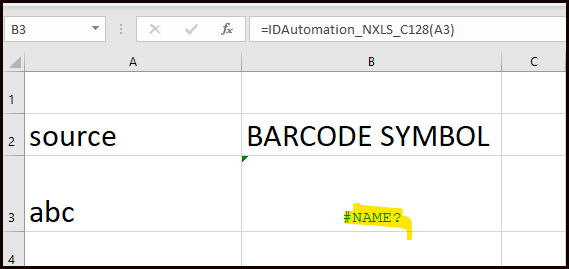 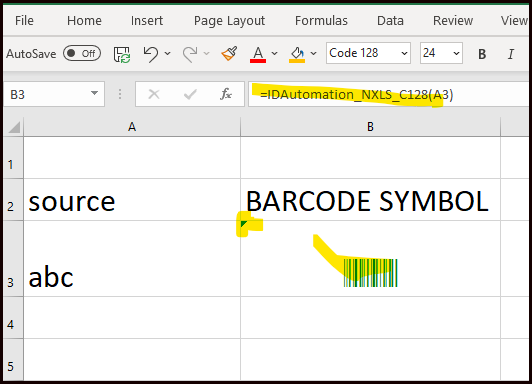 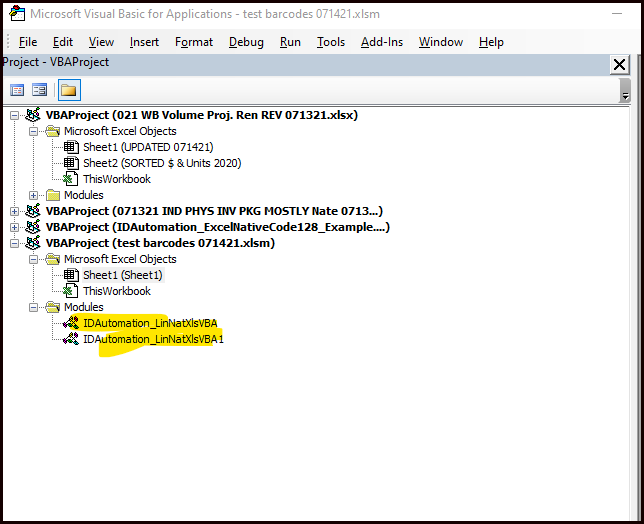 No IDautomation fonts in the list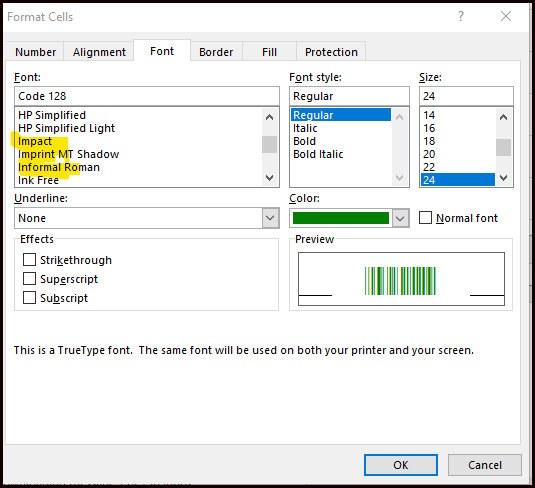 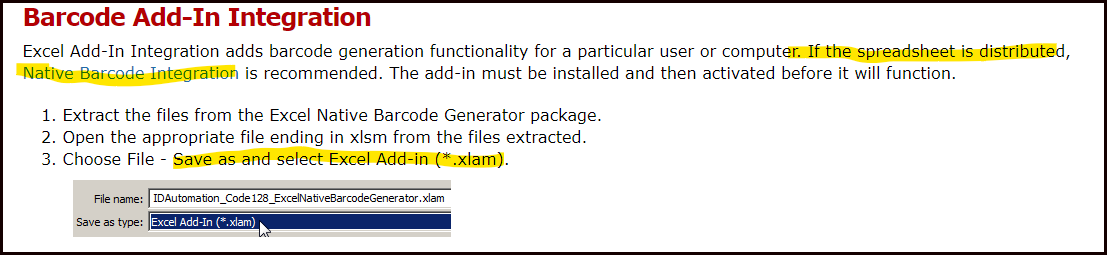 